North American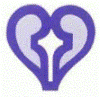 Faith and Sharing Retreat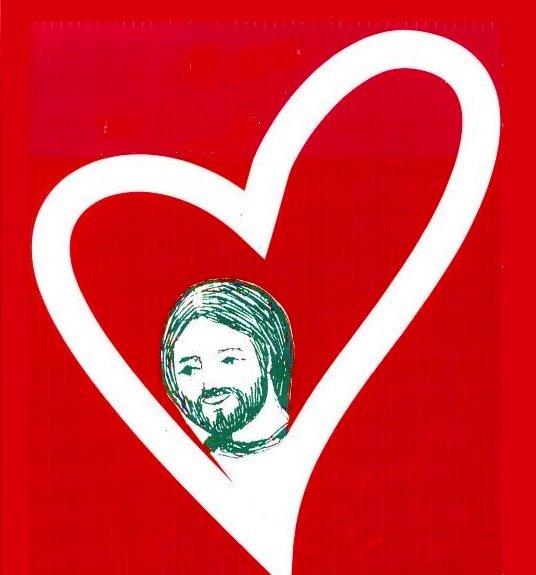 Theme : Meeting Jesus in communityLocation : Manresa Jesuit Spiritual Renewal Centrein Pickering, OntarioDates: 8 - 13 september, 2019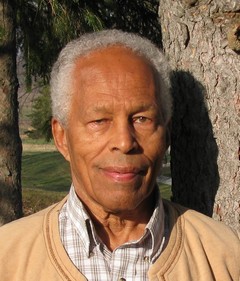 Animator: Bill Clarke SJInformation and registration (before August 8):www.faithandsharing.netor Isabelle: 613-565-9435Faith and Sharing is an organization initiated in 1968 with Jean Vanier, founder of L'Arche.